                                                                                DEPARTMENT OF BIORESOURCES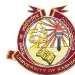                                         School of Biological Sciences                                  University of Kashmir, Hazratbal, SrinagarNAAC Accredited Grade A+Batch-2017S.NoNameParentageParentageEnrollment No.AddressAddressContact NumberEmailPresent Occupation1.Umer showkatShowkat ahmad MirShowkat ahmad Mir17060119001Goripora Zaingair SoporeGoripora Zaingair Sopore7006181057Umermir889@gmail.comUnemployed2Azha ufaq NabiGhulam Nabi sheikhGhulam Nabi sheikh17060119002Padshahi Bagh SrinagarPadshahi Bagh Srinagar9796379103uffaqnabi@gmail.comUnemployed3Faamiya shajarDr Raja shajar waniDr Raja shajar wani17060119003Wazir bagh, SrinagarWazir bagh, Srinagar9796336098faamiya.wami@gmail.comUnemployed4Mehrajul nisaMohmad Maqbool ratherMohmad Maqbool rather17060119004Burgoo BudgamBurgoo Budgam9149672002mehrajulnisa123@gmail.comunemployed5Mehak shabirShabir ahmad MottaShabir ahmad Motta17060119005Buch Mohalla Rajouri kadalBuch Mohalla Rajouri kadal7889435611mehakshabir07@gmail.comUnemployed6Syed zawata afnan rufaieSyed Ishfaq ahmad rufaieSyed Ishfaq ahmad rufaie17060119006Khawajapora Nowshera, Srinagar Khawajapora Nowshera, Srinagar 8493061030afnansyed.fa@gmail.comUnemployed7Muzamil MushtaqMushtaq ahmad bhatMushtaq ahmad bhat17060119007Damjan, qazigundDamjan, qazigund9622442974mushtaqmuzamil4@gmail.comUnemployed8Shazia IrshadIrshad ahmad sheikhIrshad ahmad sheikh17060119008Onagam, BandiporaOnagam, Bandipora7889773345sheikhshaziya87@gmail.comUnemployed9Abdul sami waniAhmadullah waniAhmadullah wani17060119009Malik gund shopianMalik gund shopian7006253596samiwani95@gmail.comProject trainer at FRI dehradun10Irfat Altaf waniAltaf ahmad waniAltaf ahmad wani17060119010Shaheedgunj, karannagarShaheedgunj, karannagar9149914815irfatwani12@gmail.comUnemployed12Ufaq hilal shahHilal ahmad shahHilal ahmad shah1706011901226 alfarooq colony sanatnagar26 alfarooq colony sanatnagar9541974936syshah@gmail.comUnemployed13Shaista ManzoorManzoor ahmad parrayManzoor ahmad parray17060119013Pandach, SrinagarPandach, Srinagar9541637169parrayneedu11@gmail.comUnemployed14Sakeena banoAb Hameed hajamAb Hameed hajam17060119014Owanigam bala pattan BaramullaOwanigam bala pattan Baramulla8825054067ssakuu51@gmail.comUnemployed15Shayista FarooqFarooq ahmad MirFarooq ahmad Mir17060119015Sanoora kalipora, magam, BudgamSanoora kalipora, magam, Budgam6005039575shayista336@gmail.comUnemployed16Ruheena MajeedAbdul Majeed pahlooAbdul Majeed pahloo17060119016Sk payeen BandiporaSk payeen Bandipora7780813581ruheenamajeed17429@gmail.comUnemployed17Shikha panditaSatish Kumar pandita Satish Kumar pandita 17060119017Indra nagar, SrinagarIndra nagar, Srinagar7006705114shikhaaaa19.pandita@gmail.comUnemployed18Uzma YaqoobMohmad Yaqoob naikooMohmad Yaqoob naikoo17060119018Verinag AnantnagVerinag Anantnag7006911087uzmayaqoob23@gmail.comUnemployed19.Farhat shariefMohammad Sharief bhat170601190191706011901917060119019Noor Bagh, Baramulla7006959899farhatsharief@gmail.comUnemployed20.Samiya ManzoorManzoor Ahmad kawoosa170601190201706011902017060119020Model town sopore7006345076samiyakawoosa369@gmail.comUnemployed